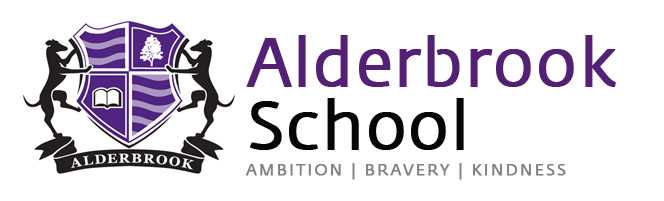 ALDERBROOK 
JOB DESCRIPTION: SPECIAL SUPPORT ASSISTANTPOST:			Special Support Assistant SALARY:	Band C HOURS:			19.5 hours per week Term Time plus 						Inset days (39 weeks).					ACCOUNTABILITY:	All staff work under the reasonable direction	 			of the Headteacher and the Deputy 				Headteacher with delegated responsibility. 				Accountability is otherwise as set out below:Accountable to: SENDCoRESPONSIBLITIES AND DUTIESUnder the direction of the SENDCo:Supporting individuals or very small groups of students with EHCPsAdapting material/ resources for use in the mainstream classroom in liaison with the classroom teacherUndertaking reasonable duties, delegated by, and under the supervision of the classroom teacher, related to supporting the learning of students with EHCPsWorking in collaboration with teaching staff to set criteria for support, to adapt resources and to plan individual learning targetsProviding individual reading support beyond the mainstream classroomMaintaining efficient and effective records on individual pupil progressProducing summative reports to evaluate the effectiveness of the support for the learnerAdapting the focus of work to reflect changing priorities agreed with the Head of FacultyCarrying out any other reasonable duties designated by the SENCoIN GENERALWorking  collaboratively with colleaguesAdhering to school policies & proceduresUndertaking any other reasonable, related duty which the Headteacher may request from time to time within a reasonable work scheduleAll jobs are subject to change and this job description to be reviewed annually or at any other mutually convenient timeSigned:	____________________________________ 	Tom Beveridge			HeadteacherSigned: 	____________________________________ 	SSADate:	_____________________________________